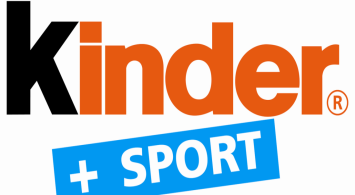 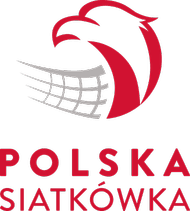 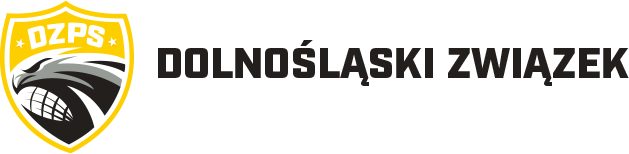 Rozpoczęcie wszystkich turniejów 10.00 „Dwójki” chłopców6.03.2022 Głuszyca3.04.2022 Góra7.05.2022 GóraOrganizator: Piotr Wierzbicki, Kinder Volleyball WałbrzychTel. 608267333e-mail piotrwierzbicki@onet.com.plMiejsce: SP2, ul. Sienkiewicza 53, GłuszycaOrganizator: Sylwia Mróz ,Tel. 60565550e-mail sylwia.mroz.sromek@gmail.com, Miejsce: Hala sportowa „Olimpia” ul. Zielona przy Szkole Podstawowej Nr 3 w Górze „Dwójki” dziewcząt12.03.2022 Twardogóra09.04.2022 Twardogóra08.05.2022 Milicz Organizator: Jan Świerad, Echo TwardogóraTel.  603882627e-mail janekswierad@op.plMiejsce: OSiR Twardogóra, ul. Wrocławska 39Organizator: Roman Danilewicz, UKS „Dwójak” MiliczTel. 668438959e-mail romandanilewicz@wp.plMiejsce: Milicz, ul. Kombatantów 3„Trójki” chłopców20.02.2022 Milicz27.03.2022 Milicz22.05.2022 MiliczOrganizator: Roman Danilewicz, UKS „Dwójka” MiliczTel. 668438959e-mail romandanilewicz@wp.plMiejsce: Milicz, ul. Kombatantów 3„Trójki” dziewcząt27.02.2022 Miękinia23.04.2022 Wałbrzych15.05.2022 MiękiniaOrganizator: Karol Bernatek,  UKS Gminy Miękinia Tel. 504553629e-mail. bernatek.karol@wp.plMiejsce: Miękinia, ul. Szkolna 2Organizator: Fabian Kurzawiński, KPS Chełmiec Wałbrzych Tel. 668139169   
e-mail kps@chelmiec-walbrzych.plMiejsce: Wałbrzych, ul. Wysockiego 11a, „Czwórki” chłopców05.03.2022 Wałbrzych24.04.2022r. Milicz28.05.2022r. WałbrzychOrganizator: Fabian Kurzawiński, KPS Chełmiec Wałbrzych Tel. 668139169   
e-mail kps@chelmiec-walbrzych.plMiejsce: Wałbrzych, ul. Wysockiego 11a Organizator: Roman Danilewicz, UKS „Dwójak” MiliczTel. 668438959e-mail antoni.machcinski@onet.plMiejsce: Milicz, ul. Kombatantów 3 „Czwórki” dziewczyn19.02.2022 Kłodzko02.04.2022 Kłodzko29.05.2022 KłodzkoOrganizator: Antoni Machcińksi, KłodzkoTel. 667886588e-mail romandanilewicz@wp.plMiejsce: OSiR Kłodzko, ul. Kusocińskiego 2